Monday –	DGP -  Connor ran.	Begin with prior knowledge 	Snow Treasure	Introduce point of view in writing  https://www.youtube.com/watch?v=1_DA6zAtvp0	Task Cards / independent student reading    	i-ready	Informational writing instruction (Performance Assessment)Tuesday  - 	DGP -  Connor ran.	Continue with prior knowledge 	Snow Treasure	 Point of view review	Task Cards / independent student reading    	i-ready	Informational writing instruction (Performance Assessment)Wednesday – DGP – DGP -  Connor ran.	Snow Treasure	 Plot diagram work	Task Cards / independent student reading    	i-ready	Informational writing instruction (Performance Assessment)  Friday –DGP -  Connor ran.	Snow Treasure	Plot diagram	Character Traits organizer	Task Cards / independent student reading    	i-ready	Informational writing instruction (Performance Assessment)VocabularyLiterary Terms Set #2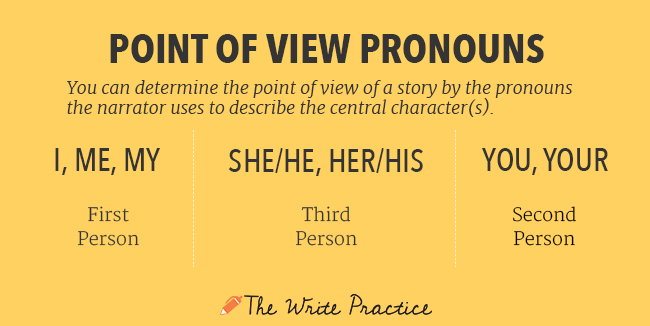 Who is the narrator, can she or he read minds, and, more importantly, can we trust her or him?In first person point of view, the narrator is in the story and relating the events he or she is personally experiencing. First person narrators cannot be everywhere at once and thus cannot get all sides of the story. They are telling their story, not necessarily the story.The Cay is told retrospectively from our protagonist Phillip's point of view. The narrative is written in the first person, which means that Phillip is telling the story himself. He's a "central" narrator because he's telling the story about himself – he's the star in his own story. We get lots of insight into what the young Phillip is thinking and feeling, which allows us to see more clearly the personal transformation he undergoes. On the downside, we don't really get to see what other characters, like Timothy, are thinking; we are dependent upon Phillip for all of the information we get. While the first-person perspective gives us a rich view of Phillip's inner life, we are left wondering about other characters' points of view.Second person point of view isn’t used frequently in novels.In third person, the narrator is outside of the story and relating the experiences of a character. The central character is not the narrator. In fact, the narrator is not present in the story at all.In Third person omniscient the narrator has full access to all the thoughts and experiences of all the characters in the story.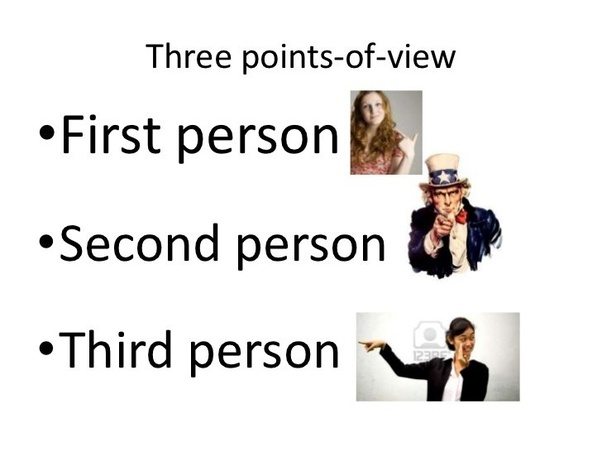 https://www.youtube.com/watch?v=1_DA6zAtvp0Teacher:Sharon Pullen                           ELA                         6th gradeDate: 11/6/17Standards:RL6.1: Cite textual evidence to support analysis of text, both inferential and explicit. RL 6.2: Determine theme/central idea of text and how it is conveyed through particular details.RL 6.10:By end of year, read and comprehend literature in 6-8 text complexity band proficiently (stories, poems, drama).RI6.4: Determine the meaning of words and phrases as they are used in text.L 6.5: Interpret figures of speech in context.I Can…I can go back to the text and cite evidence to support claimsI can read text and determine the message the author wants the reader to understandI can write develop a response to a writing prompt with good organization appropriate to the audience.I can write routinely to develop stamina for any writing purposeDOK Level:1Snow Treasure readingDOK Level:2DOK Level:3cite evidence and develop a logical argument for conjecturesapply compare and contrast idea to character traits from bookDOK Level:4Begin to develop informative writing projectResources:CSET posteri-readyTask CardsSecond term voc. listDOK ChartStudent individual reading Q&AQuizlethttps://www.youtube.com/watch?v=1_DA6zAtvp0https://www.visitnorway.com/about/https://www.scholastic.com/content/collateral_resources/pdf00premium/8X/043957238X_e.pdfinformativeA type or writing that provides useful or interesting informationexpository/explanatoryA type of writing that explains or describes somethingannotationA note to explain or comment on a texttopicA subject discussed in a textmain idea/central ideaA statement(s) that tells the most important thoughts about a topic.  It is supported by details. graphicsThe use of diagrams or visual imagescitationA quote from a texttransition wordA word that smoothly connects two topics in writingtext structure/formatThe organizational pattern of a texttext featuresFeatures that help organize the text, such as: headings, lists, sidebars, and graphic aidsdomain-specific vocabularyContent-specific words that are not used in general in conversationsupporting evidenceRelevant quotations and concrete details that support the main idea